Конспект по образовательной деятельности. Лепка «Снеговик».Возрастная группа: младшая.Программное содержание:Ход работы: . 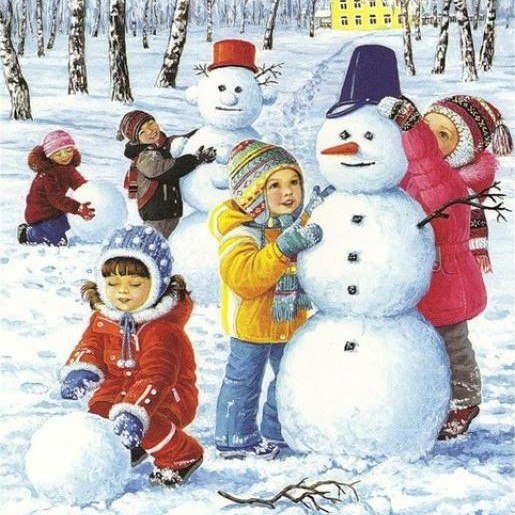 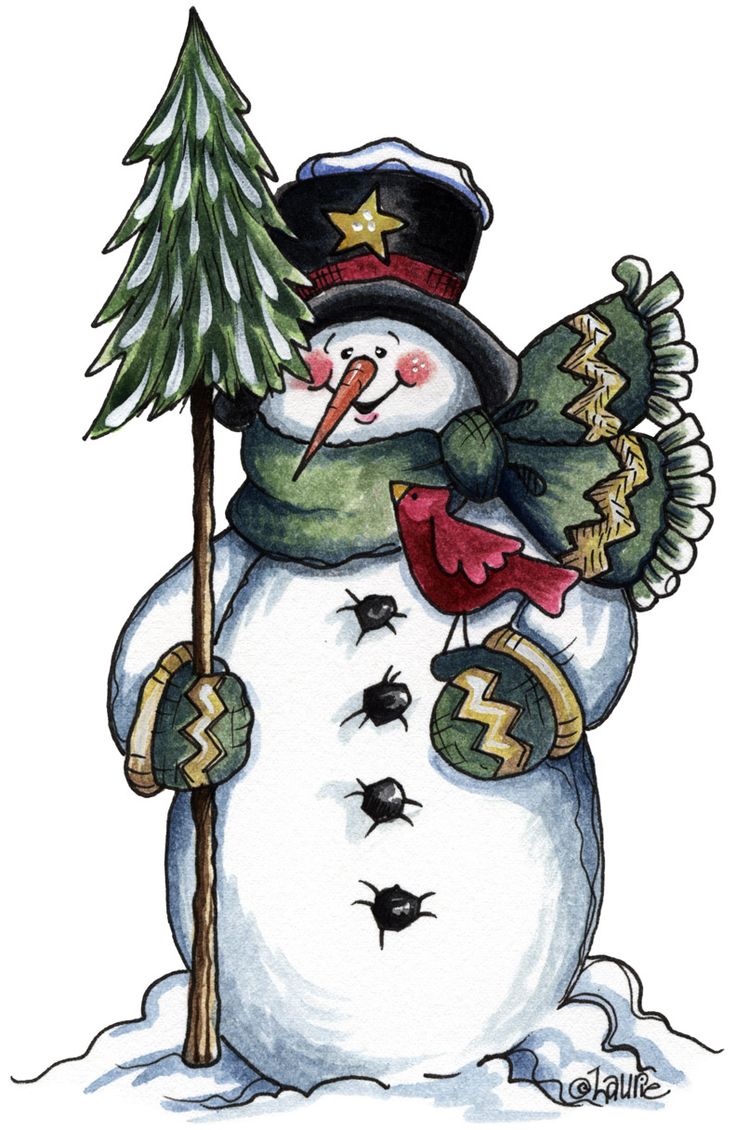 Он не мал и не велик, Снежно белый снеговик. У него морковкой нос, Очень любит он мороз, В стужу, он не замерзает. А весна приходит – тает. Что же делать, как же быть? Как его нам сохранить? Может белый холодильник, Для снеговика купить? 
Цель:Для педагога:Формировать умение у детей передавать образ снеговика.Цель:Для ребенка:Передавать образ снеговика.Задачи:Задачи:Задачи:Образовательные:Для педагога:Изобразительные: учить лепить предметы, состоящие из двух частей, округлой формы, разной величины. Закреплять умение доводить изделие до нужного образа с помощью дополнительного материала.Технические задачи: закреплять умения раскатывать пластилин между ладошками круговыми движениями, использовать способ примазывания. Побуждать детей украшать вылепленные предметы, используя палочку с  заточенным концом.Образовательные:Для ребенка:Лепить предметы, состоящие из двух частей, округлой формы, разной величины. Доводить изделие до нужного образа с помощью дополнительного материала. Раскатывать пластилин между ладошками круговыми движениями, использовать способ примазывания. Украшать вылепленные предметы, используя палочку с  заточенным концом.Развивающие:Для педагога:Развивать мелкую моторику пальцев рук, логическое мышление Развивающие:Для ребенка:Развивать мелкую моторика и логику мышления.Воспитательные:Для педагога:Воспитывать интерес к лепке, аккуратность в работе.Воспитательные:Для ребенка:Проявлять интерес к лепке, быть аккуратным в работе.Материалы, инструменты, оборудование:  Пластилин( брусок белого цвета и кусочек оранжевого), дощечка, стека, влажные салфетки.Демонстрационный материал:Образец педагога, гость Василий.Предварительная работа:Аппликация снеговика, рассматривание иллюстраций, чтение художественной литературы, лепка снеговика на улицеОрганизация:Фронтальная ЭтапВзаимодействие Приемы Организационный Раздается стук в дверь.Интересно кто же там? Кто явился в гости к нам? Ой, бумажка какая-то. Что же тут? Загадка!
Послушайте загадку:
Глазки-угли смотрят зорко,
Вместо шапочки – ведёрко.
Посреди двора возник
Белый-белый …….. (Снеговик)Снеговик пришел? Нет! Это Василий. А причем тут снеговик?!Сюрпризный момент, художественное слово.МотивационныйДело в том, что Вася хочет с вами вместе слепить снеговиков. Ему одному грустно их лепить. Поможем? Создание ситуации мотиваПрактическая часть  Посмотрите на образец. Что есть у снеговика? Туловище и голова есть у нашего снеговика, значит мы делим пластилин на 2 части. Какая форма у этих частей. Посмотрите внимательно. Верно, это округлая форма. А они одинакового размера, или одна больше, другая меньше? Совершенно верно, туловище снеговика больше! А голова значит меньше. Какого цвета снеговик? Белого, а почему белого? Потому что снеговик лепиться из снега. Что еще есть у снеговика? Нос, верно. Ребята, с чего мы начнем лепить снеговика? Мы с вами разомнем пластилин и разделим его на 2 части. Для этого мы берем брусок и кладем его на доску. Стекой разрезаем на 2 части так, чтобы одна была больше другой. Далее выкатаем шарики. Двумя ладонями круговыми движениями. Сначала один, затем другой. Чтобы они ровные получились. Соединим их, прижимаем, примазывая друг к другу. Раскатываем оранжевый пластилин кончиками пальцев и придаем форму морковки. Прикрепляем к кому меньшего размера. Вдавливаем его.  Берем стеку и рисуем глаза и рот. Глаза кружочки. Рот у ас улыбается. Снеговик готов. Поставьте его на доску.Снеговик готов!Итак, ребята, с чего мы начнем? Как разрезать так, чтобы одна часть была больше другой? Что потом делаем? Как соединить две части снеговика? А как мы прикрепляем морковку? Физкультминутка. Как на горке снег, снег,           (встаем на носочки, руки вверх)
И под горкой снег, снег.          (приседаем)
И на елке снег, снег,               (встаем, руки в стороны)
И под елкой снег, снег.           (обхватываем себя руками)
А под снегом спит медведь,     (покачались из стороны в сторону, руки согнутые в локтях, перед грудью, ладони от себя)
Тише, тише, не шуметь            (пальчик к губам, шепотом)Давайте теперь сядем на свои места и начнем работать. Мы с вами будем лепить на досках, чтобы стол остался чистым.При самостоятельной работе детей, педагог ходит и смотрит выполнение детьми лепки. Показывает на своем образце, если ребенок затрудняется.ЗаключительныйМолодцы, ребятки. Это просто чудесно, что вы слепили! Сколько получилось снеговиков! Давайте мы их поставим в большой хоровод, пусть танцуют вместе с нашим гостем! Василий очень рад, что вы вместе с ним слепили столько прекрасных снеговиков!. 